Протокол № 1Заседания Общественного Совета (ОС)Министерства экономики Кыргызской Республики (МЭ КР)26 апреля 2019  года							Малый зал МЭ КРОт Министерства экономики КР: Повестка дня:Знакомство с новым составом ОС Выборы председателя, заместителей председателя и представителей ОС в Координационном совете ОС Организационные вопросы для начала работы ОС  По первому вопросу: 1. Каждый член ОС представился и кратко рассказал о себе. 2. Шаршеев Айдин Омуралиевич приветствовала членов ОС, подчеркнул, что ОС является одним из активных общественных советов в стране. Пожелал дальнейшей плодотворной работы и подчеркнул готовность к совместной работе со стороны Министерства. По второму вопросу: Савин В.Е. предложил избрать председателя и заместителей председателя на 2019 год и после их отчета о работе ОС за 2019 год в январе 2020 года провести новые выборы по этим должностям, с учетом результатов проделанной работы в 2019 году. Все присутствующие члены ОС проголосовали «За» по этому вопросу и поддержали предложение Савина В.Е. Далее ОС путем выдвижения кандидатов, обсуждения и голосования единогласно избрал:Кенееву Кундуз – Председателем ОС,Печенюк Олега и Идрисова Нооката - заместителями председателя ОС,Абдыкеримову Алтынай и Абдырова Төлөнбека - представителями ОС в  Координационном совете ОС. ОС принял решение о том, что обязанности Секретаря ОС будут выполнять все члены ОС поочередно в течение одного календарного месяца согласно Графику, который будет утвержден ОС на следующем заседании ОС.По третьему вопросу: ОС после обсуждения принял следующие решения:Кундуз Кенеева создаст новую рассылку по электронной почте для членов ОС Ноокат Идрисов направит по данной рассылке членам ОС следующие документы:проект Плана работы ОС на 2019 годпроект Графика Секретарей ОС на 2019 – 2020 годыпроект Графика наблюдения за тендерами и конкурсами МЭпроекты Регламента работы ОС, Этического кодекса ОС и проекты других внутренних документов ОС текст подписанного в прошлые годы Порядка взаимодействия ОС и МЭОС запросил у МЭ:План работы МЭ на 2019 годПлан закупок МЭ на 2019 годСписок межведомственных рабочих групп МЭ, для делегирования туда членов ОСГрафик презентаций подразделений МЭ о своей работе на заседаниях ОС в 2019 - 2020 годахОС назначил дату следующего заседания ОС на 16 мая в 16:30 и определил следующую повестку дня:Презентации двух подразделений МЭ о своей работеОбсуждение и утверждение Рабочего плана ОС на 2019 год Утверждение Регламента ОС, Положения об этике членов ОС и других внутренних документов ОС РазноеКЫРГЫЗ РЕСПУБЛИКАСЫНЫНЭКОНОМИКА МИНИСТРЛИГИНИНКООМДУК КЕӉЕШИ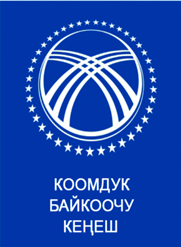 ОБЩЕСТВЕННЫЙ СОВЕТ МИНИСТЕРСТВА ЭКОНОМИКИКЫРГЫЗСКОЙ РЕСПУБЛИКИКыргыз Республикасы, Бишкек ш. 720002, Чуй проспектиси, 106Тел.:   (+996 773) 707 655E-mail: osmineconom@gmail.comСайт: www.osmineconom.kg106, Chui ave.720002Bishkek, Kyrgyz RepublicTel.:   (+996 773) 707 655E-mail: osmineconom@gmail.comСайт: www.osmineconom.kgКыргызская Республика, г. Бишкек720002, пр. Чуй, 106Тел.:   (+996 773) 707 655E-mail: osmineconom@gmail.comСайт: www.osmineconom.kgПрисутствовали:Кенеева КундузИдрисов Ноокат Савин ВикторПеченюк ОлегРайымбаев АлмазШамурзаева АйлунаАбдыкеримова АлтынайТулеев РасулОтсутствовавшие члены ОС:Абдыров ТөлөнбекИсманов ТалантШаршеев Айдин Омуралиевич Статс-секретарь МЭ КРСыдыгалиева Назгуль КумарбековнаУполномоченная по вопросам предупреждения коррупции МЭ КРЧлены ОС - участники заседания:Кенеева КундузИдрисов Ноокат Савин ВикторПеченюк ОлегРайымбаев АлмазШамурзаева АйлунаАбдыкеримова АлтынайТулеев РасулЧлены ОС, отсутствовавшие на заседании, но проголосавшие по электронной почте:Абдыров ТөлөнбекИсманов Талант